Dzień Dobry w piątek 12.06.2020Temat dnia : Zabawy na podwórku 1. Pobawcie się w zabawę ruchową ,,Piłka parzy'' Rodzic turla piłkę w kierunku dziecka stojącego naprzeciwko w odległości kilkunastu kroków . Dziecko stara się przebiegnąć na drugą stronę jak najszybciej , aby nie dotknęła go piłka . Jeśli turlająca piłka dotknie dziecko , musi wrócić na swoje miejsce i przebiegać jeszcze raz . 2. W co bawią się dzieci ? Powiedzcie , czy na obrazkach czegoś nie brakuje . Dorysujcie te przedmioty . ( dołączona karta pracy )3. Porozmawiajcie na temat na temat podwórka  - Co lubicie robić na podwórku ?- Co powinno się na nim znajdować ? 4. Posłuchajcie opowiadania S. Karaszewskiego ,,Zabawy na podwórku''  ( dołączone opowiadanie )5. Rozmowa na temat opowiadania - Co się stało z zaniedbanym ogrodem ? - Jak wyglądał plac po przeróbce ?- Czego nie wolno było na placu ? - Gdzie to było zapisane ? W jaki sposób ? - Kto pilnował porządku ? 6. Przypomnijcie sobie plac przedszkolny i zastanówcie się czy na naszym placu przedszkolnym jest regulamin ? ( Są to zasady bezpiecznego korzystania z placu zabaw i umieszczone są na żółtej tablicy przytwierdzonej do ogrodzenia ) 7. Planowanie znaków mówiących o tym , co można robić , a czego nie można na placu przedszkolnym .Np. - Przekreślony obrazek psa - nie wprowadzamy psów na plac - Przekreślona złamana gałązka - nie niszczymy roślin - Dwoje dzieci uśmiechniętych - młodsze i starsze - bawimy się wspólnie z młodszymi 8. Narysujcie znaki na bazie kół . Wytnijcie sobie kółka z papieru i sami narysujcie swoje wymyślone znaki . Powiedzcie rodzicom co one oznaczają . 9. Przypomnijcie sobie piosenkę ,,Chociaż mało mamy lat'' , pobawcie się słuchając jej . https://www.youtube.com/watch?v=DYif0Ljt0tw10. Rysujcie po śladach szlaczków . ( dołączona karta pracy )11. Dorysujcie odpowiednie obrazki na kostkach domina . ( dołączona karta pracy )  Życzę wam wesołej zabawy na waszych podwórkach oraz dużo słońca  w sobotę i niedzielę . Pozdrawiam was bardzo serdecznie . Do miłego usłyszenia . 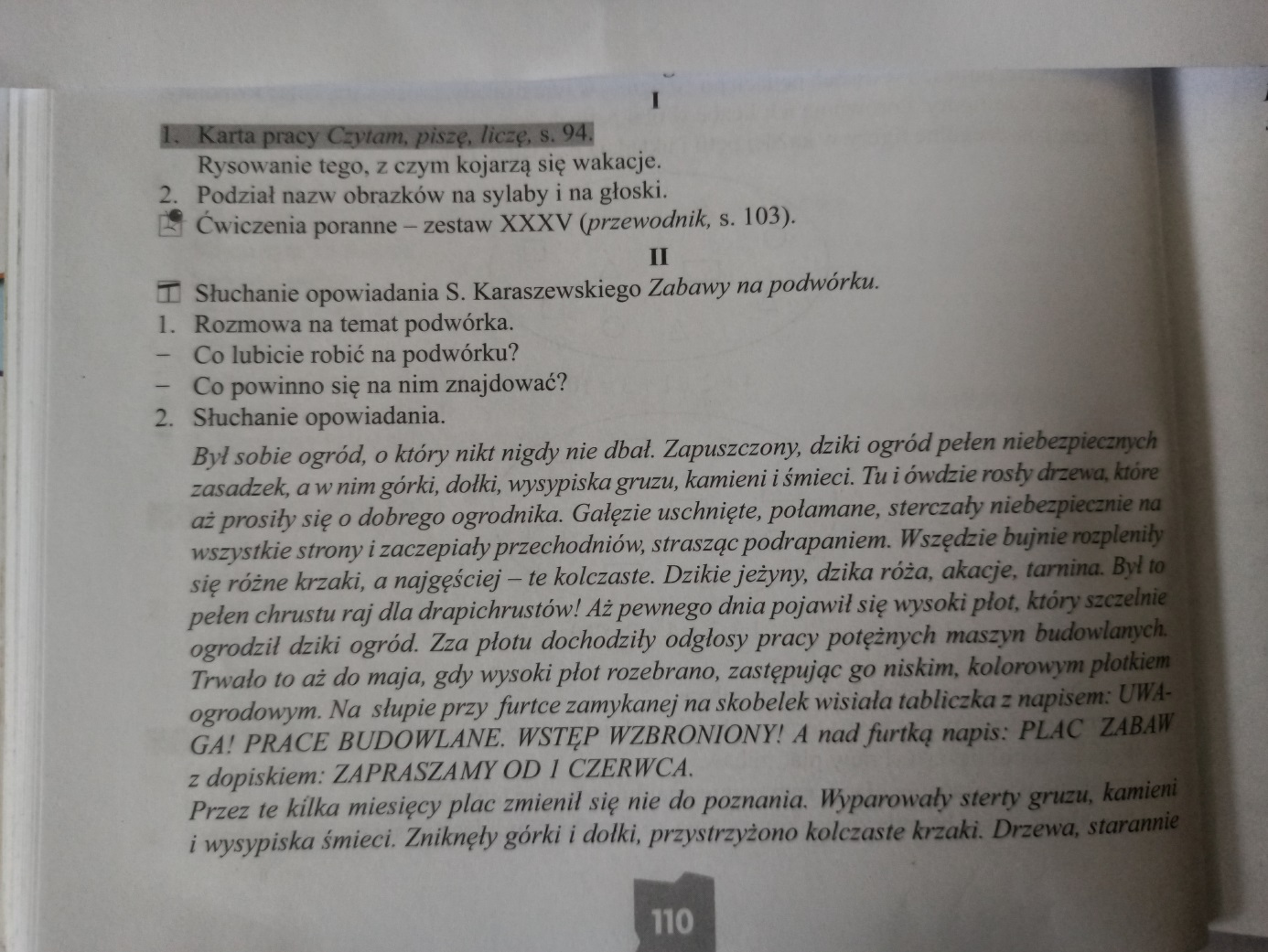 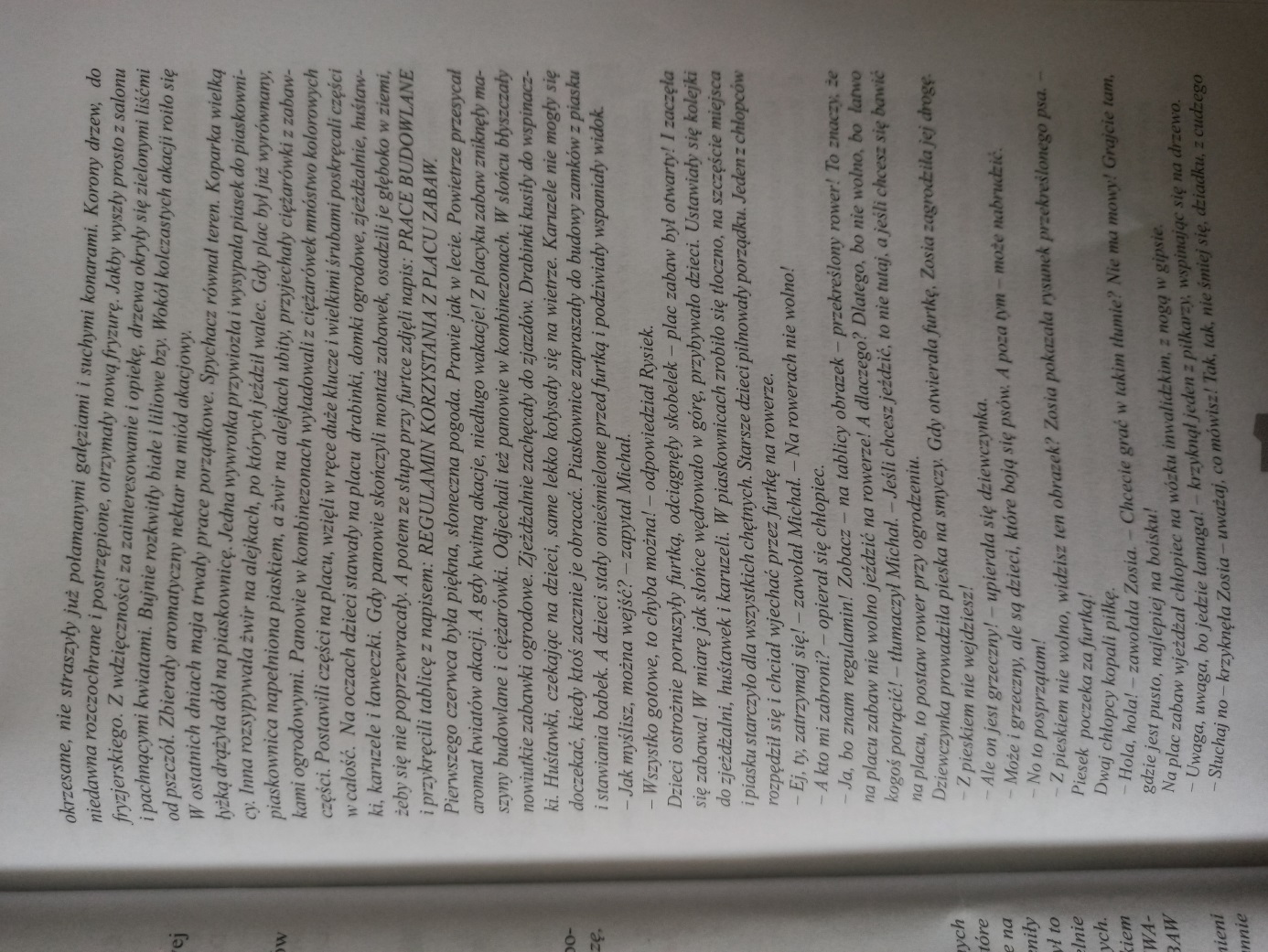 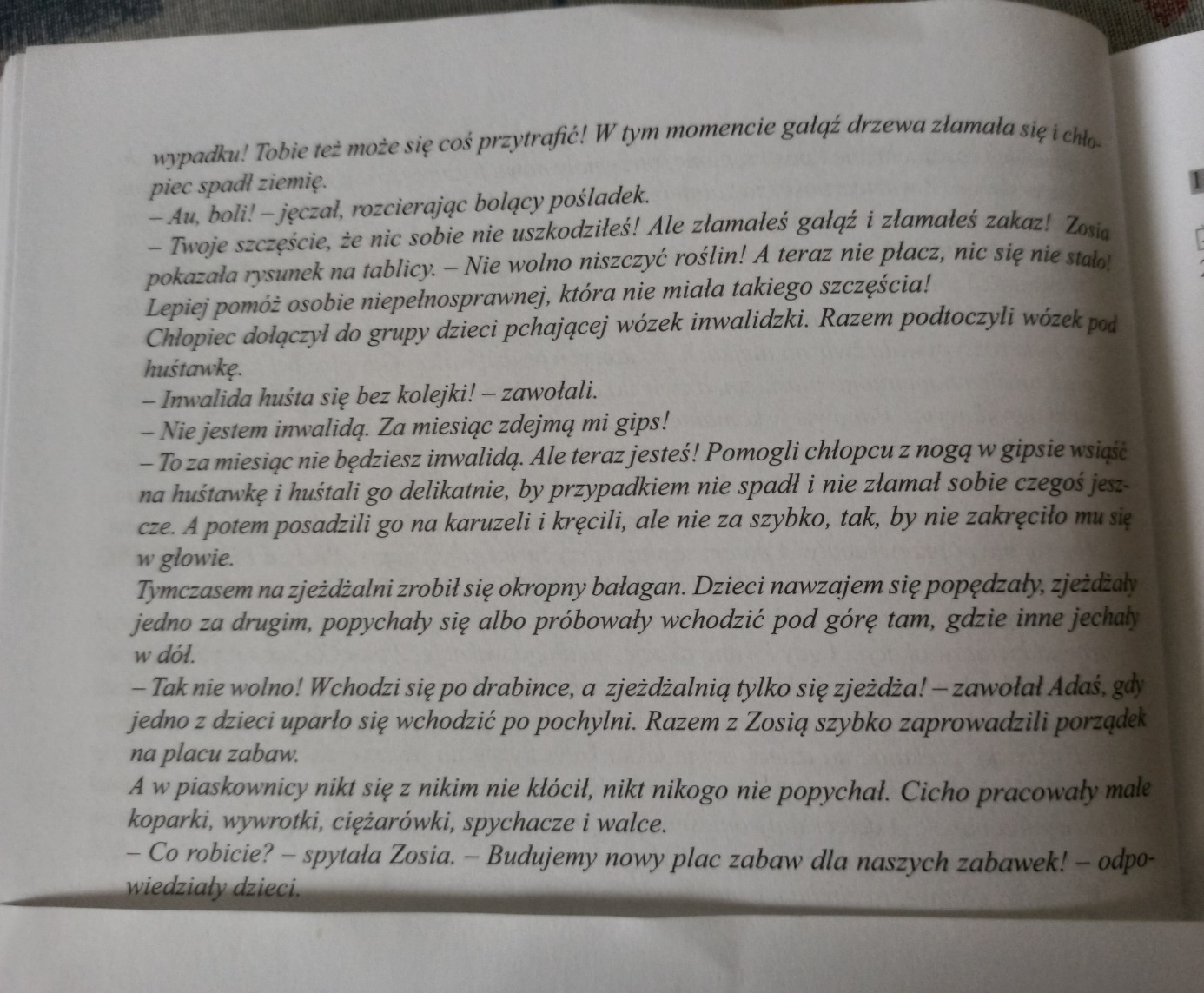 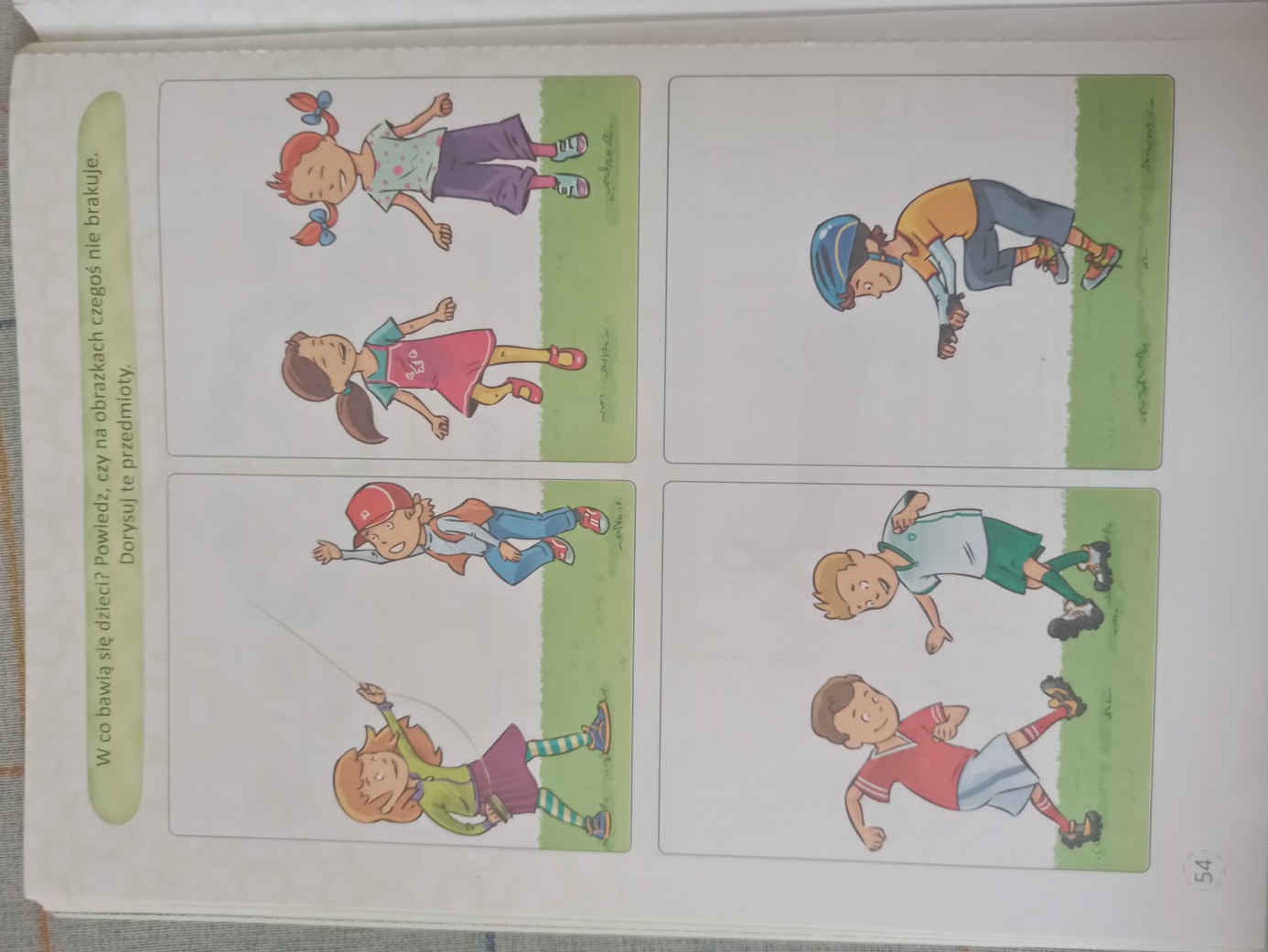 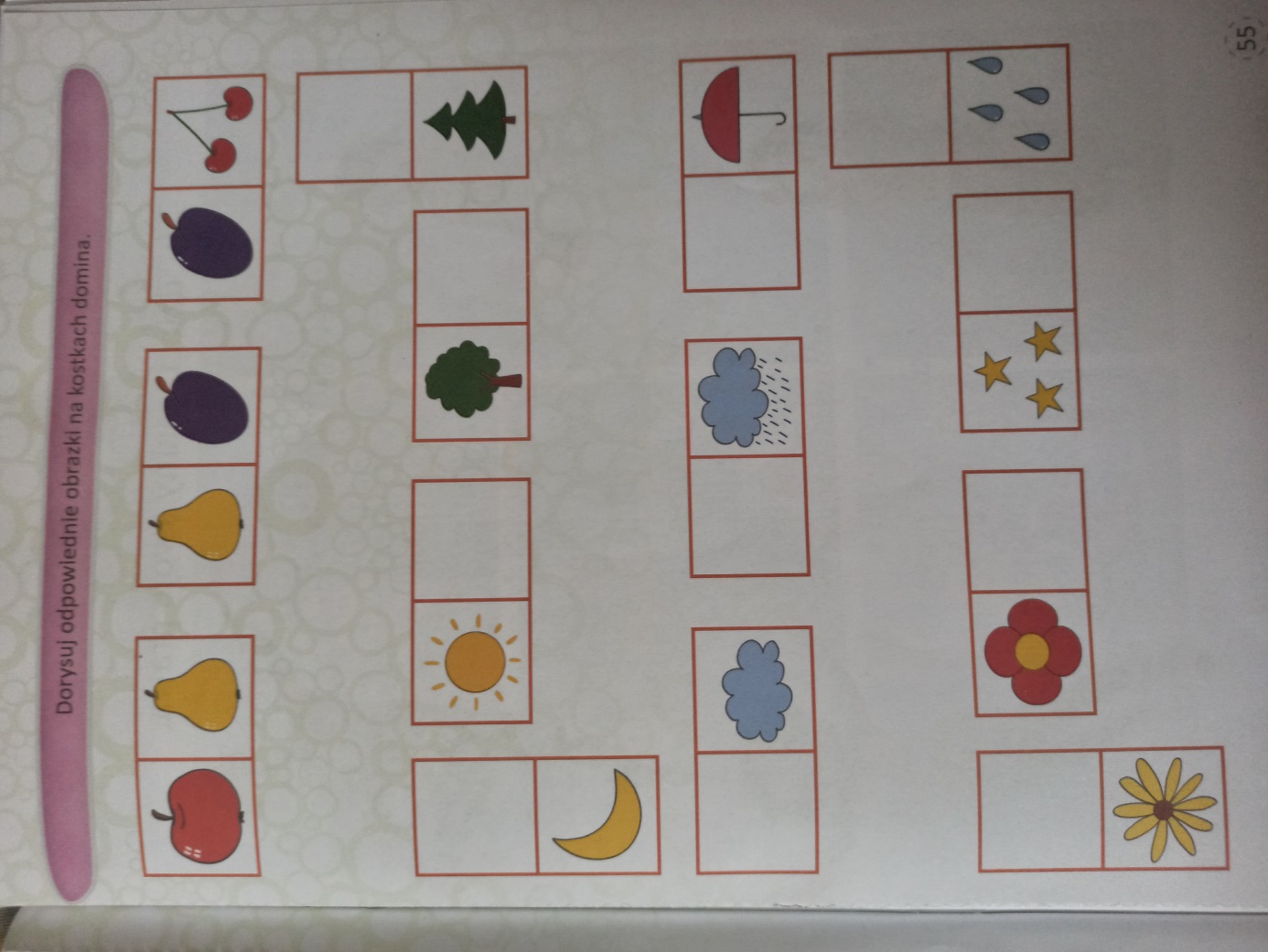 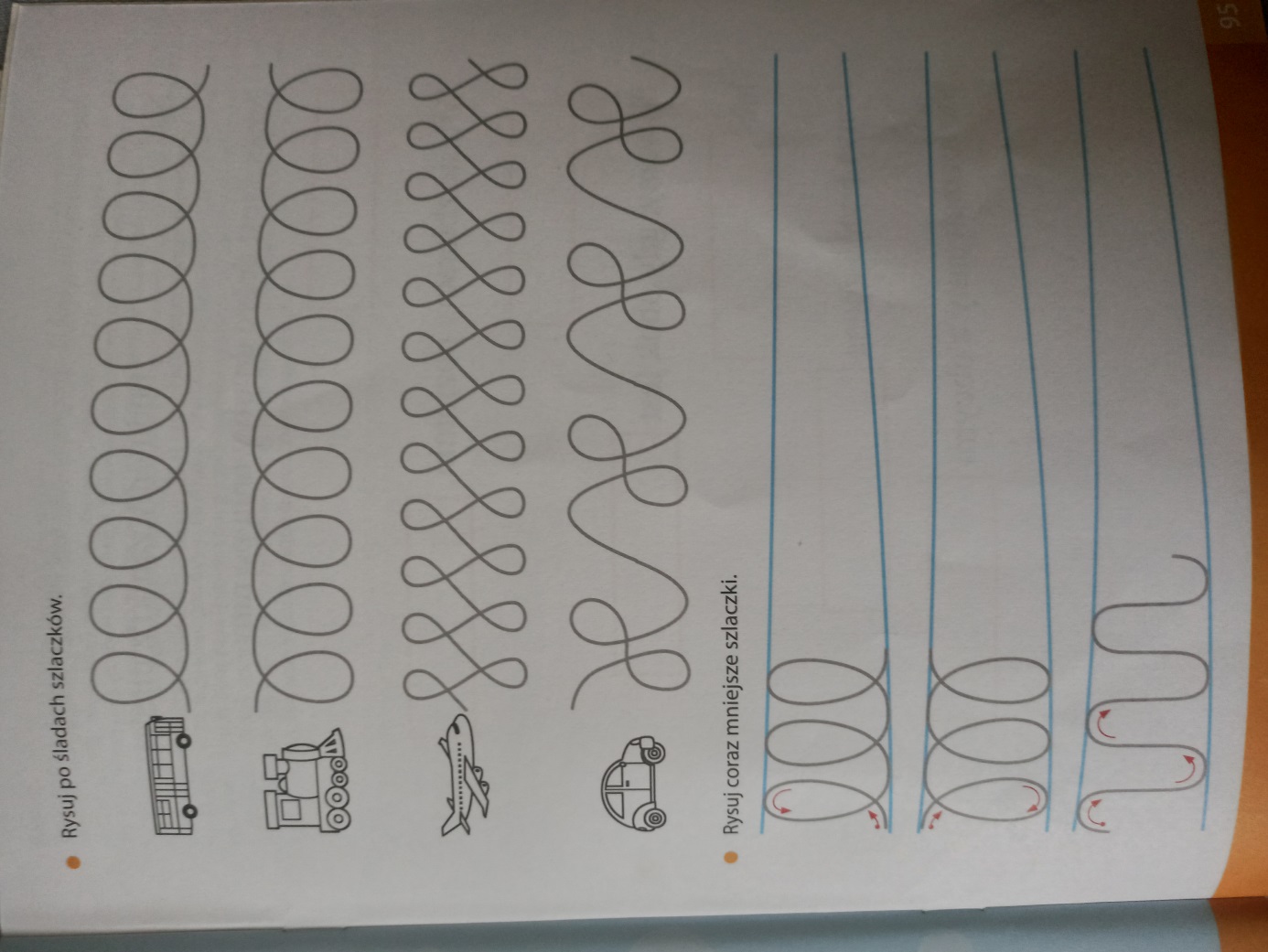 